О ходатайстве Собрание депутатов Шумерлинского муниципального округаЧувашской Республики решило:Наградить  Почетной  грамотой Шумерлинского района:- Тихонова Михаила Яковлевича- заведующего Туванским культурно- оздоровительным  центром МБУ «Информационно- ресурсный центр культуры Шумерлинского муниципального  округа»;-Кузнецова Илью Макаровича- ветерана боевых действий- афганца, жителя д. Савадеркино;- Кузьмина Юрия  Васильевича- ветерана боевых действий- афганца, жителя с. Туваны;- Никифорова Германа Валентиновича- ветерана боевых действий- афганца, жителя д. Кадеркино;- Ермекеева Юрия  Георгиевича-  ветерана боевых действий- афганца, жителя д. Шумерля.2. Ходатайствовать о награждении почетным званием «Заслуженный работник культуры Чувашской Республики»:- Дмитриевой Ольги Вячеславовны-  редактора АУ «Редакция Шумерлинской газеты «Вперёд»;- Александровой Татьяны Леонидовны- редактора АУ «Редакция Шумерлинской газеты «Вперёд»;3. Ходатайствовать о награждении знаком отличия  «За безупречную  службу в органах  местного  самоуправления в Чувашской Республике»:- Хораськиной Зои Васильевны-  ведущего  специалиста- эксперта Туванского ТО УБРТ  администрации  Шумерлинского  муниципального  округа.Председатель Собрания депутатов Шумерлинского муниципального округа                                                Б.Г.  ЛеонтьевЧĂВАШ РЕСПУБЛИКИ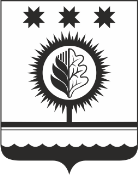 ЧУВАШСКАЯ РЕСПУБЛИКАÇĚМĚРЛЕ МУНИЦИПАЛЛĂОКРУГĔН ДЕПУТАТСЕН ПУХĂВĚЙЫШĂНУ02.02.2024   34/6 №Çемěрле хулиСОБРАНИЕ ДЕПУТАТОВШУМЕРЛИНСКОГО МУНИЦИПАЛЬНОГО ОКРУГАРЕШЕНИЕ02.02.2024  № 34/6город Шумерля